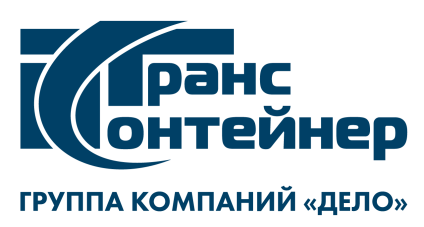 ВНИМАНИЕ!ПАО «ТрансКонтейнер» информирует о внесении изменений в документацию закупки способом размещения оферты № РО-НКПВСЖД-20-0010 на аренду транспортных средств с экипажем для перевозки крупнотоннажных контейнеров 20,40 фут с/на агентства/о на станции Тальцы филиалаПАО «ТрансКонтейнер» на Восточно-Сибирской железной дороге1. В документации о закупке:1.1. Изложить тридцатую строку в Приложении № 1 к Техническому заданию (Раздел 4 документации о закупке) в следующей редакции:1.2. Дополнить таблицу «Предельные ставки платы за аренду транспортных средств с экипажем» Приложения № 1 к Техническому заданию (Раздел 4 документации о закупке) строками следующего содержания:1.3. Исключить подпункт 2.7 пункта 17 Информационной карты (Раздел 5 документации о закупке).1.4. Изложить пункт 19  Информационной карты (Раздел 5 документации о закупке) в следующей редакции:1.5. Пункты 3, 4, 5 Предложения о сотрудничестве (Приложение № 3 к документации о закупке) считать пунктами 4, 5, 6 соответственно.1.6. Изложить пункт 3 Предложения о сотрудничестве (Приложение № 3 к документации о закупке) в следующей редакции:«3. Осуществлять ЭДО на условиях, изложенных в приложениях № 9 к проекту договора (приложение № 4  к документации о закупке) согласны / не согласны (указать необходимое).»1.7. Изложить тридцатую строку в Приложении № 6 к Договору аренды транспортного средства с экипажем (Приложение № 4 документации о закупке) «Предельные ставки арендной платы транспортного средства с экипажем» в следующей редакции:1.8. Дополнить таблицу «Предельные ставки платы за аренду транспортных средств с экипажем» Приложения № 6 к Договору аренды транспортного средства с экипажем (Приложение № 4 документации о закупке) строками следующего содержания:Далее - по тексту.РЕСПУБЛИКА БУРЯТИЯ  район ПРИБАЙКАЛЬСКИЙ  село ГРЕМЯЧИНСК,  село ТУРКА, район МУХОРШИБИРСКИЙ  поселок  САГАН-НУР (кроме проспект 70 ЛЕТ ОКТЯБРЯ домов 11-2, 49, 49/1), район СЕЛЕНГИНСКИЙ  село СЕЛЕНДУМА, село  ГУСИНОЕ ОЗЕРО, район КИЖИНГИНСКИЙ  село КИЖИНГА, район КАБАНСКИЙ  село  ТВОРОГОВО 16 72820 073,8918 86122 633,65РЕСПУБЛИКА БУРЯТИЯ район МУХОРШИБИРСКИЙ поселок САГАН-НУР проспект 70 ЛЕТ ОКТЯБРЯ дом 11-215 48718 584,4017 31820 781,60РЕСПУБЛИКА БУРЯТИЯ район МУХОРШИБИРСКИЙ поселок САГАН-НУР проспект 70 ЛЕТ ОКТЯБРЯ дом 49/115 48718 584,4018 86122 633,2019.Критерии оценки при сопоставлении Заявок и коэффициент их значимости (Кз)Критерии оценки и сопоставления Заявок не установлены. Претендент и его предложение должно соответствовать требованиям, указанным в пунктах 2.1 и 2.2 настоящей документации о закупке, Техническому заданию (раздел 4 Техническое задание документации о закупке) и части 1 пункта 17 настоящей Информационной карты.РЕСПУБЛИКА БУРЯТИЯ  район ПРИБАЙКАЛЬСКИЙ  село ГРЕМЯЧИНСК,  село ТУРКА, район МУХОРШИБИРСКИЙ  поселок  САГАН-НУР (кроме проспект 70 ЛЕТ ОКТЯБРЯ домов 11-2, 49, 49/1), район СЕЛЕНГИНСКИЙ  село СЕЛЕНДУМА, село  ГУСИНОЕ ОЗЕРО, район КИЖИНГИНСКИЙ  село КИЖИНГА, район КАБАНСКИЙ  село  ТВОРОГОВО 16 72820 073,8918 86122 633,65РЕСПУБЛИКА БУРЯТИЯ район МУХОРШИБИРСКИЙ поселок САГАН-НУР проспект 70 ЛЕТ ОКТЯБРЯ дом 11-215 48718 584,4017 31820 781,60РЕСПУБЛИКА БУРЯТИЯ район МУХОРШИБИРСКИЙ поселок САГАН-НУР проспект 70 ЛЕТ ОКТЯБРЯ дом 49/115 48718 584,4018 86122 633,20Заместитель председателя Конкурсной комиссии филиала ПАО «ТрансКонтейнер» на Восточно-Сибирской железной дороге               _________________  С.С. Ясинский